საოფისე ავეჯის მიწოდება და მონტაჟიდაზუსტება ტენდერის ფარგლბში - ნაწილი N124 აპრილი, 2020 წელიავეჯს ადგილობრივად დამზადებულს განიხილავთ, იმპორტირებულს თუ შერეულს (ადგილობრივად დამზადებული + იმპორტირებული);წინასწარ განსზღვრული პრეფერენცია არ გვაქვს. განვიხილავთ ყველა შემოთავაზებას, მათ შორის თუ ვინმე ადგილობრივად დამზადებას შეძლებს, შერეულს და იმპორტირებულსაც. რა თქმა უნდა მინიმალური მოთხოვნების და საგარანტიო პირობის დაკმაყოფილების შემთხვევაში;შესაძლებელი იქნება თუ არა თქვენი მხრიდან მიწოდების ვადების გადახედვა, რადგან 30 კალენდარული დღე საკმაოდ მცირე ვადაა. თქვენს წინადადებაში მიგვითითეთ ის ვადა რაც თქვენ დაგჭირდებათ მოწოდებისთვის და სატენდერო კომისია განიხილავს. ვადებთან დაკავშირებით შესაძლოა იყოს მოქნილობა ვინაიდან ქვეყანაში ყოველდღიურად იცვლება სიტუაცია და მაქსიმალურად მოხდება ამ ფაქტის გათვალისწინება, რა თქმა უნდა გარკვეულ  გონივრულ ზღვრამდე რაც ჩვენს ინტერესებს არ დააზიანებს;აძლევთ თუ არა უპირატესობას ქვეყნის წარმომავლობას?  მწარმოებელი ქვეყნის შეზღუდვა არ გვაქვს. 3 წელი უნდა ჰქონდეს ავეჯს გარანტია და ვიზუალურად უნდა იყოს ახლოს განსაზღვრულ ნიმუშებთან;პოზიცია 15 - გორგოლაჭებიანი სკამი BESTHUL  ამ ბრენდის სკამების შეძენა გსურთ თუ შეგვიძლია ალტერნატივა?  კონკრეტული ბრენდი არცერთ შემთხვევაში მოთხოვნილი არ არის. შეგიძლიათ შემოგვთავაზოთ ალტერნატივა, რომელიც მიახლოებული იქნება ვიზუალთან;გორგოლაჭებიან სკამებზე მაინტერესებს ფუძე უნდა იყოს მეტალის თუ პლასტმასის? რა ტიპის იატაკი გაქვთ რომ გავთვალოთ ასევე გორგოლაჭებიც.რბილი იატაკი გვაქვს. სავარძლების ფუძე შესაძლოა იყოს ის რომელიც უფრო ოპტიმალურ ფასს მოგვცემს და თქვენც შეგეძლებათ 3 წლიანი გარანტიის მოცემა;პოზიცია 17 პუფი - დახლოვებით პარამეტრები გვსურს რომ ვიცოდეთ - სიმაღლე და დიამეტრი. პუფისთვის მსგავსი შეზღუდვა არ გვაქვს, სტანდარტული ზომა - საშუალოდ მიღებული ავიღოთ;თუ შეგიძლიათ დაგვიზუსტოთ მე-8 პოზიციაზე (ჯგუფის უფროსის აკუსტიკური ტიხარი) ტიხრების ზომები?გთხოვთ იხილოთ ფოტო ზომებით: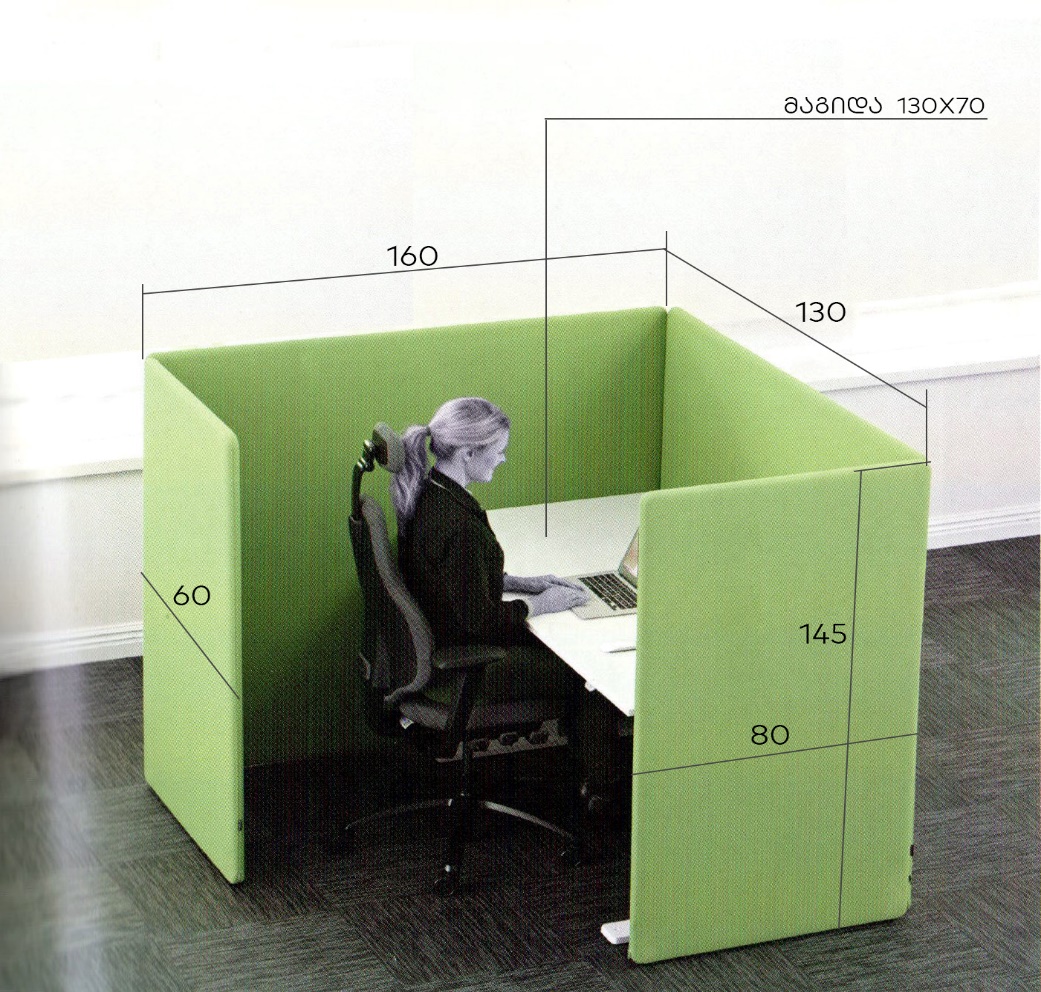 